Cartes de sous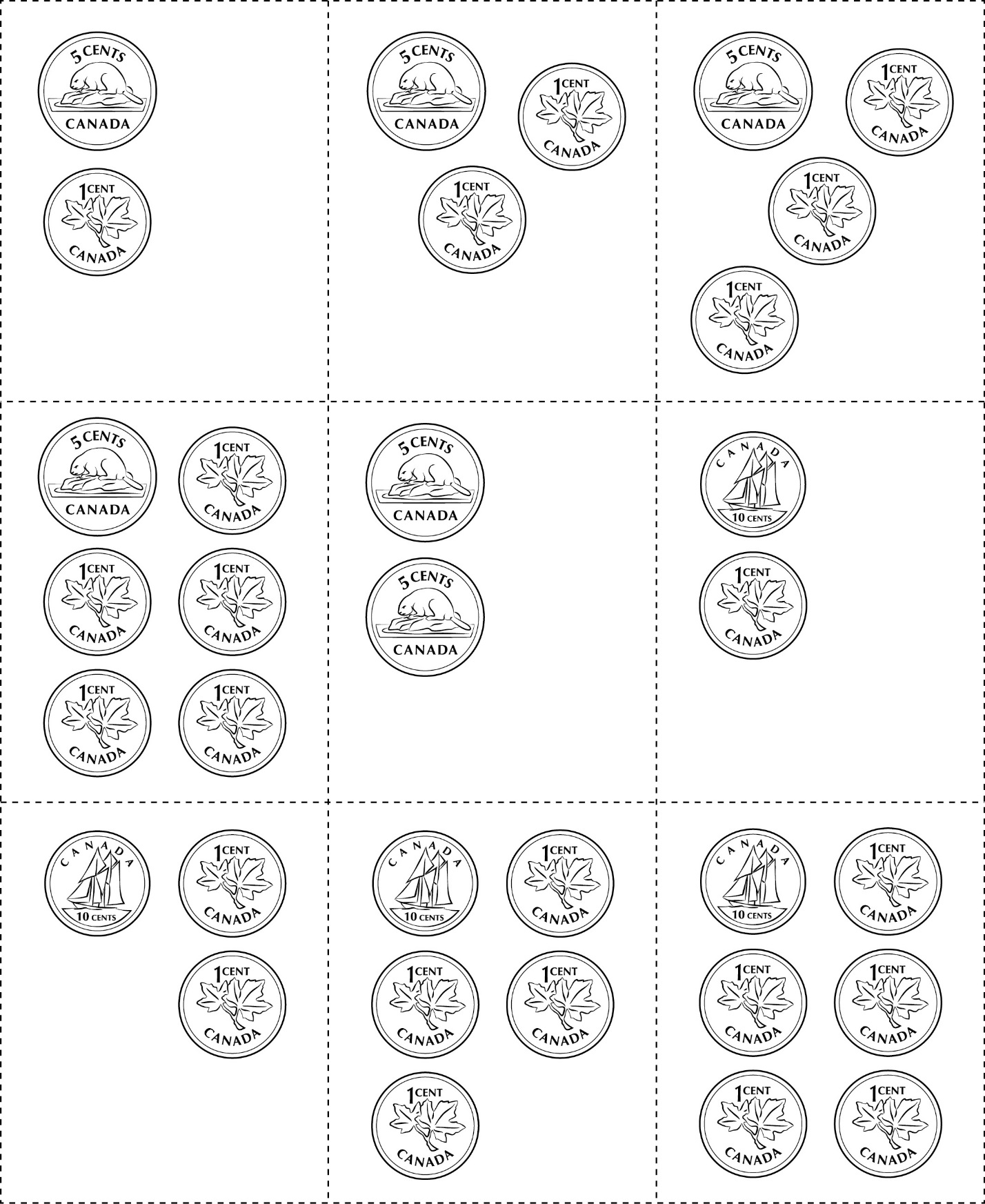 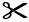 Cartes de sous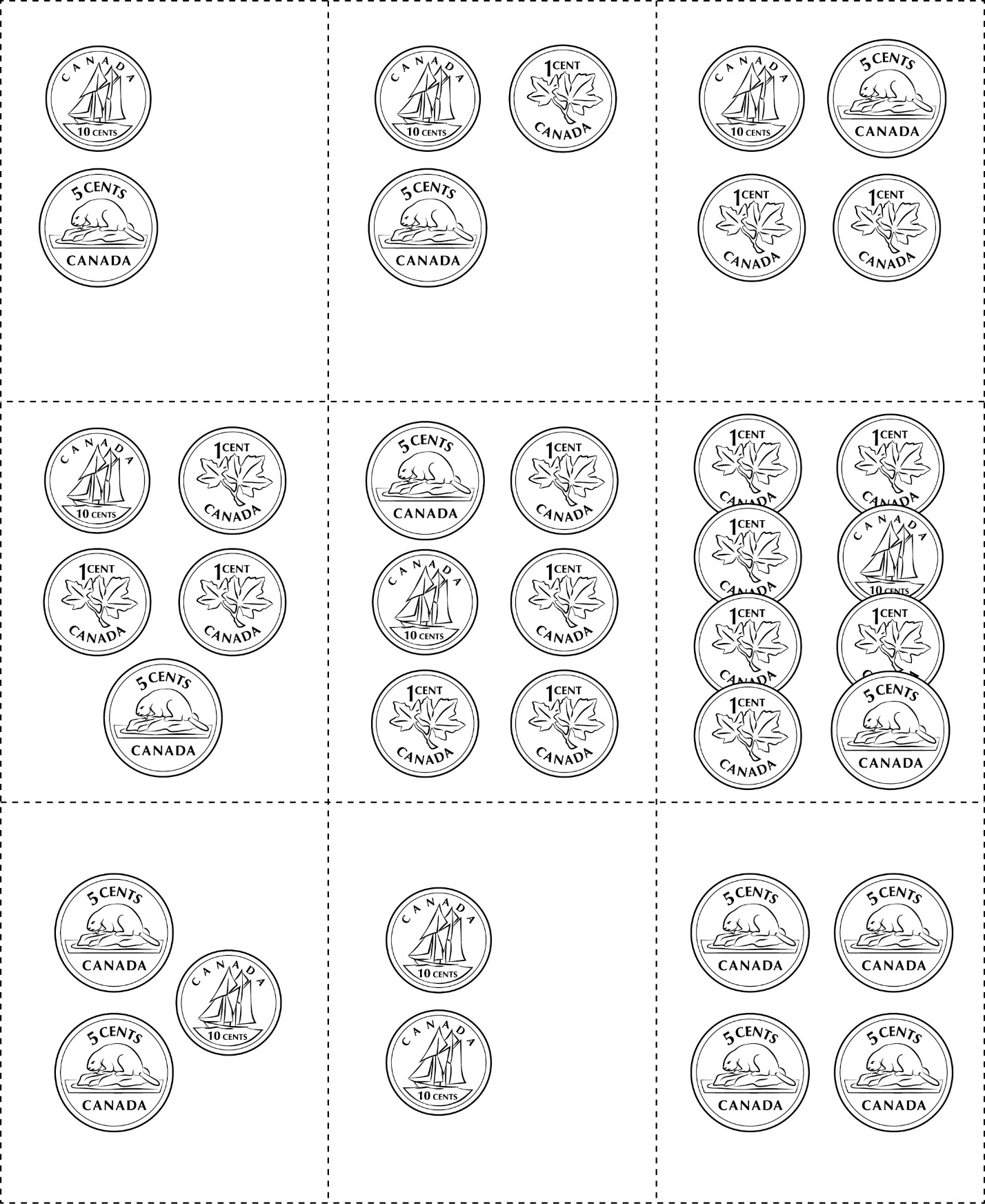 Cartes de sous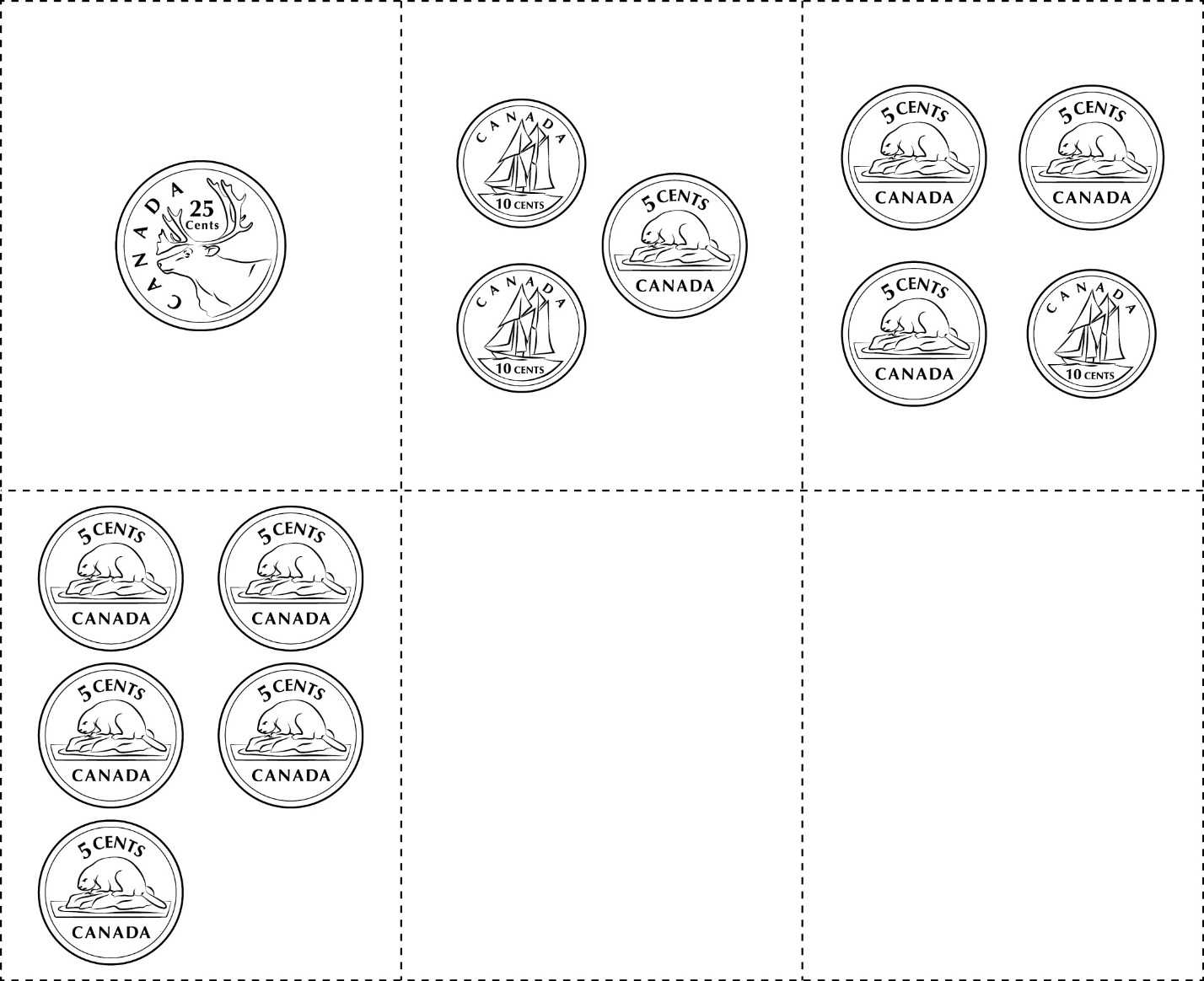 Cartes de sousCartes de sous(pour l’extension)Cartes de sous(pour l’extension) 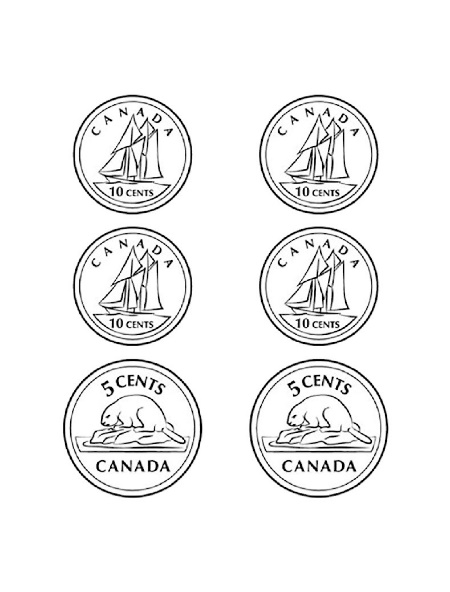 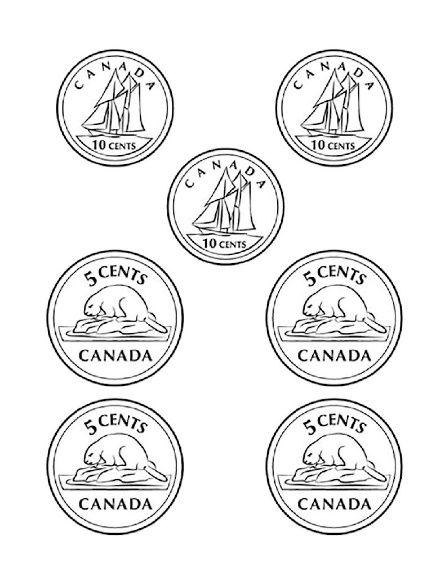 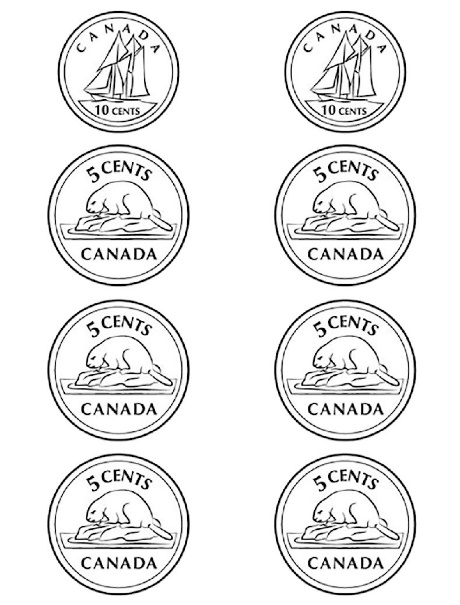 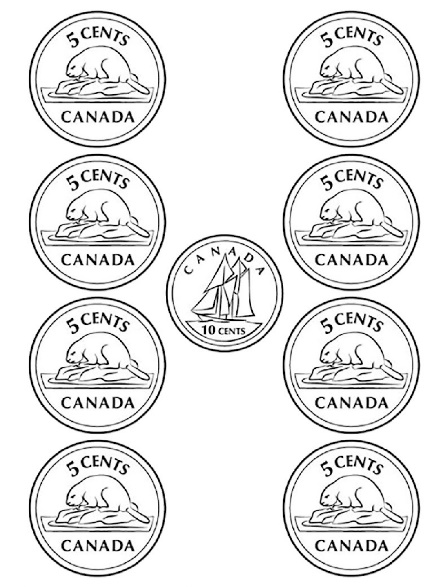 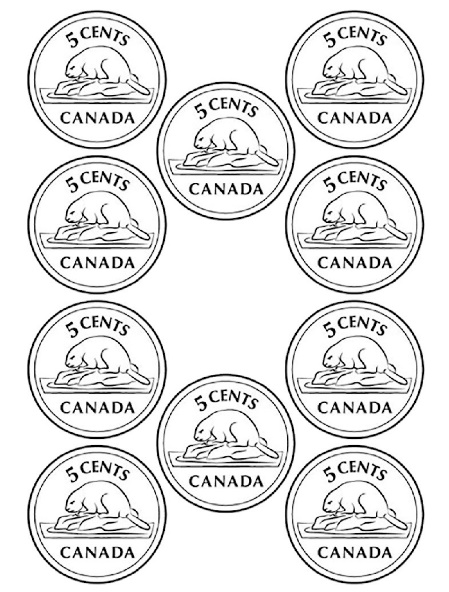 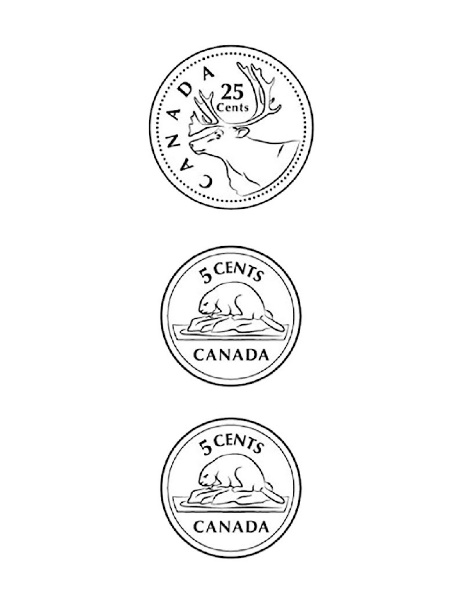 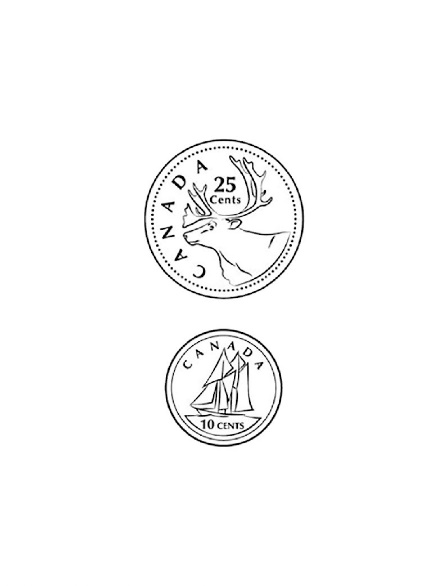 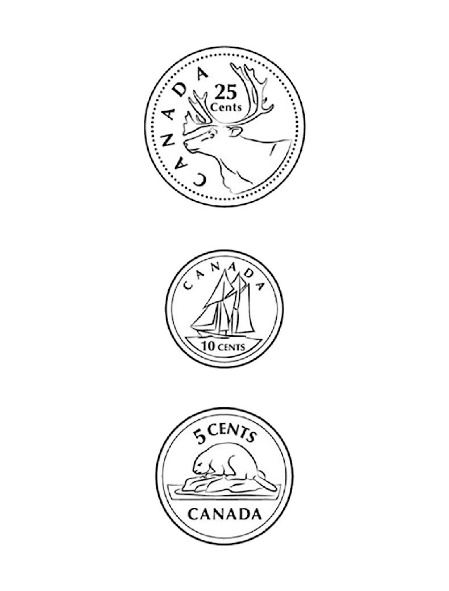 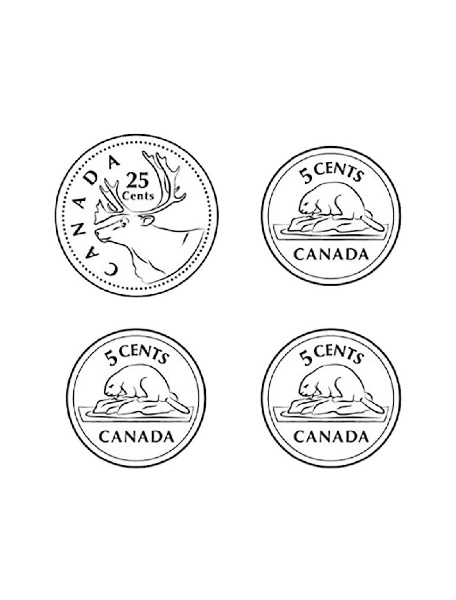 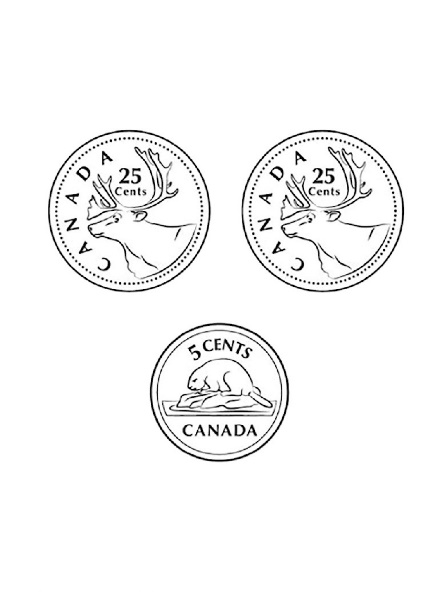 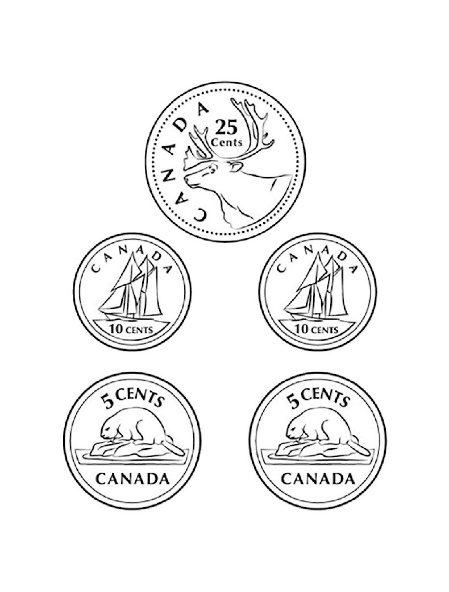 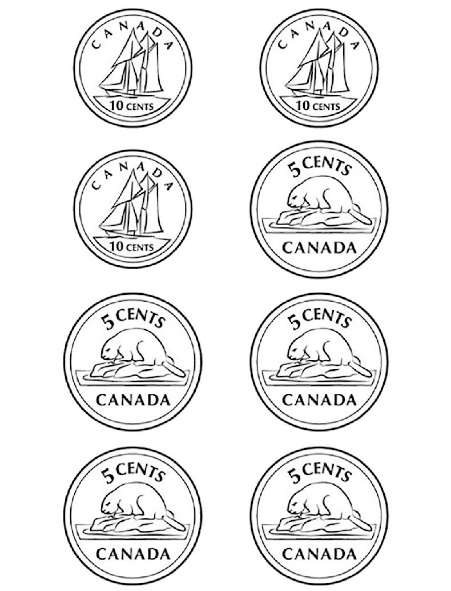 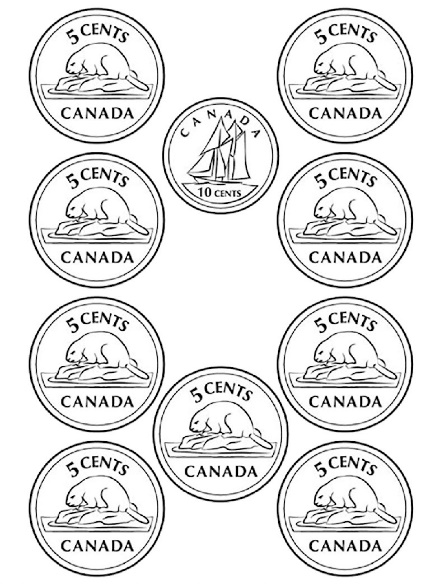 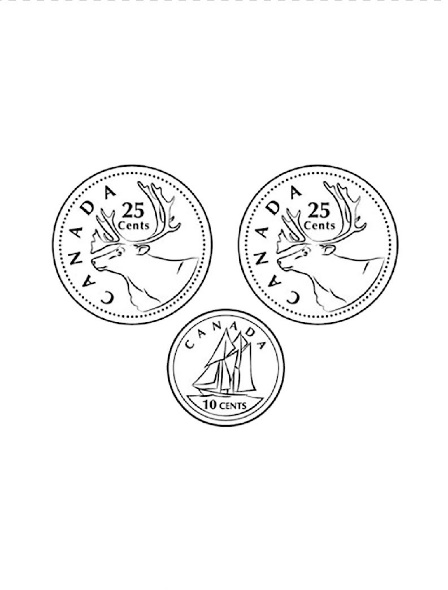 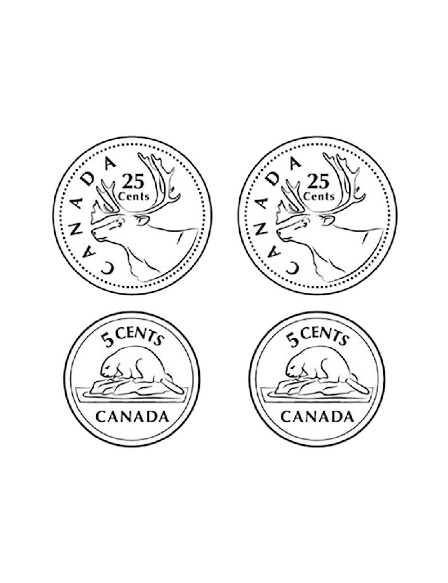 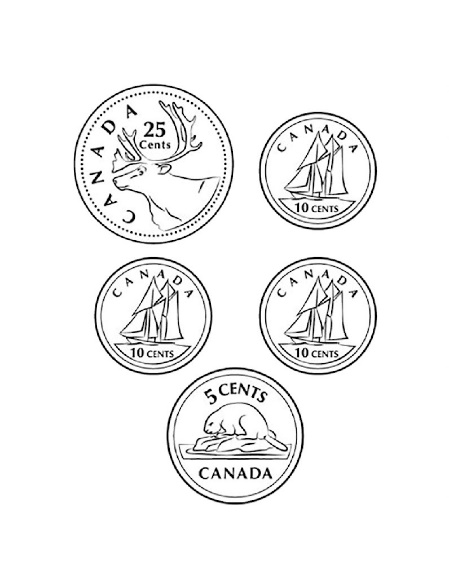 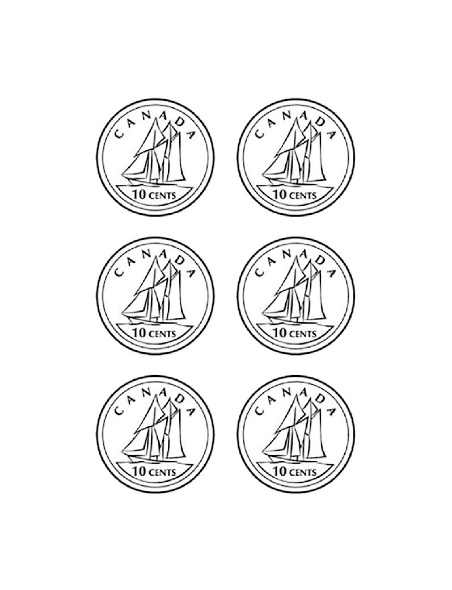 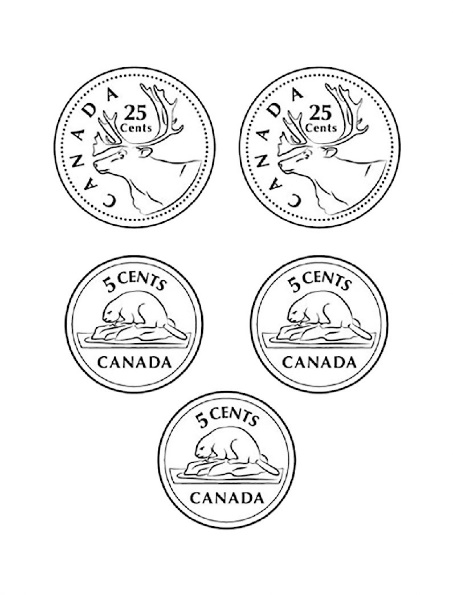 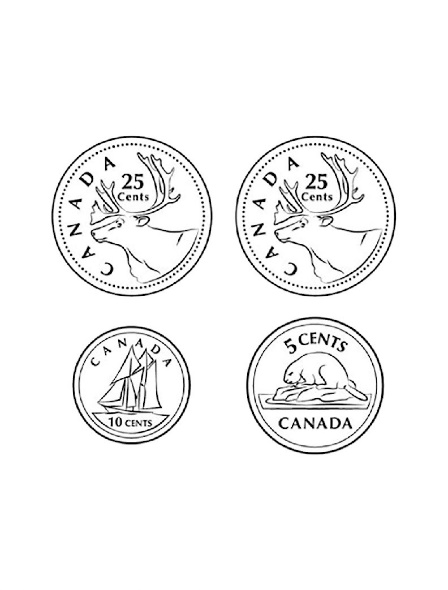 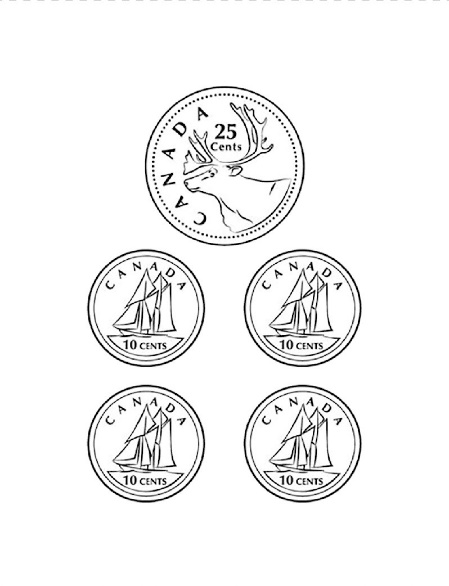 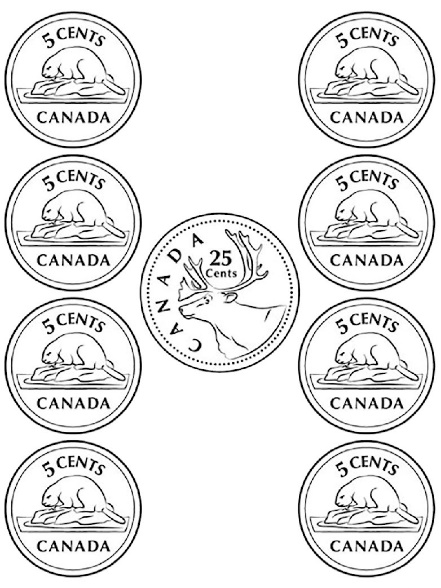 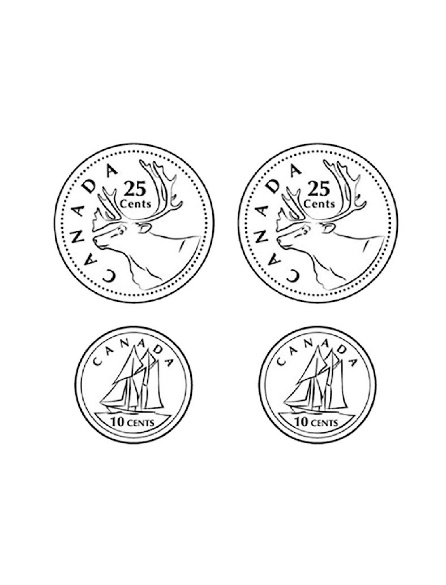 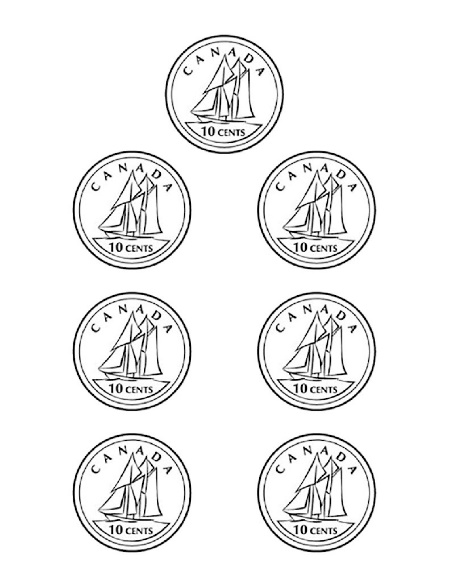 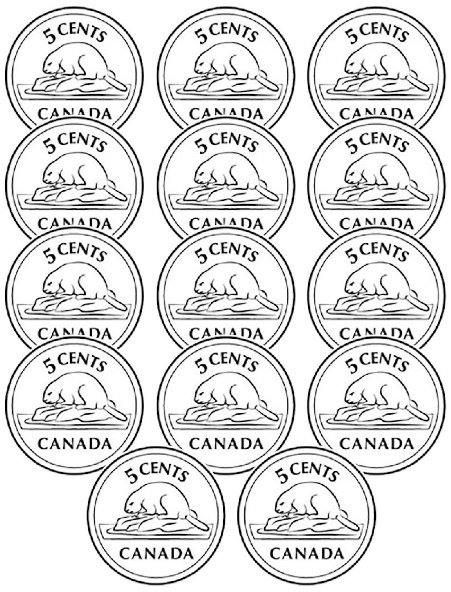 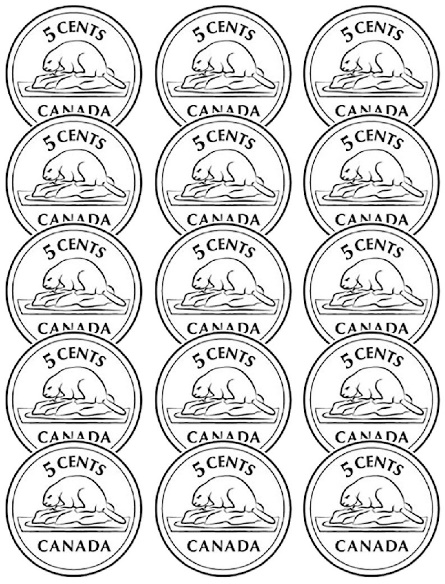 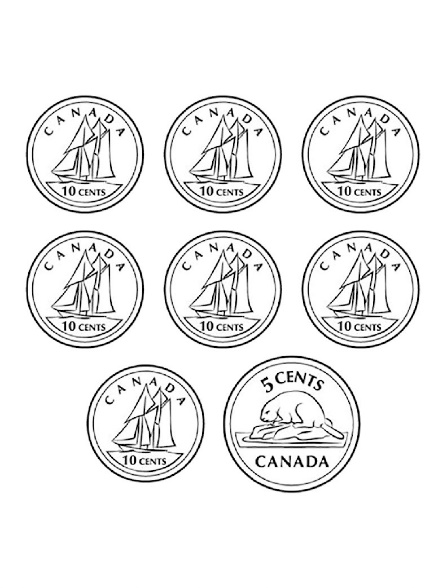 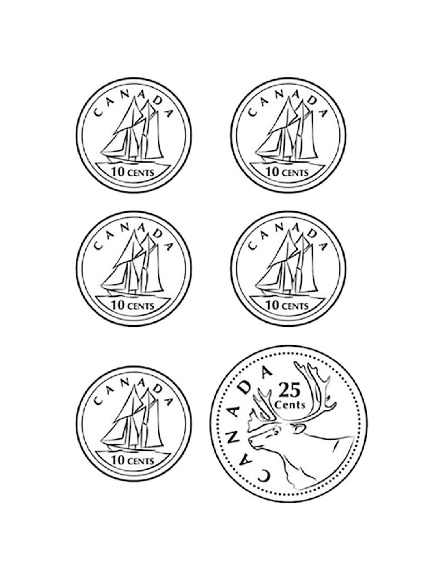 